Les gestes de l'arbitrage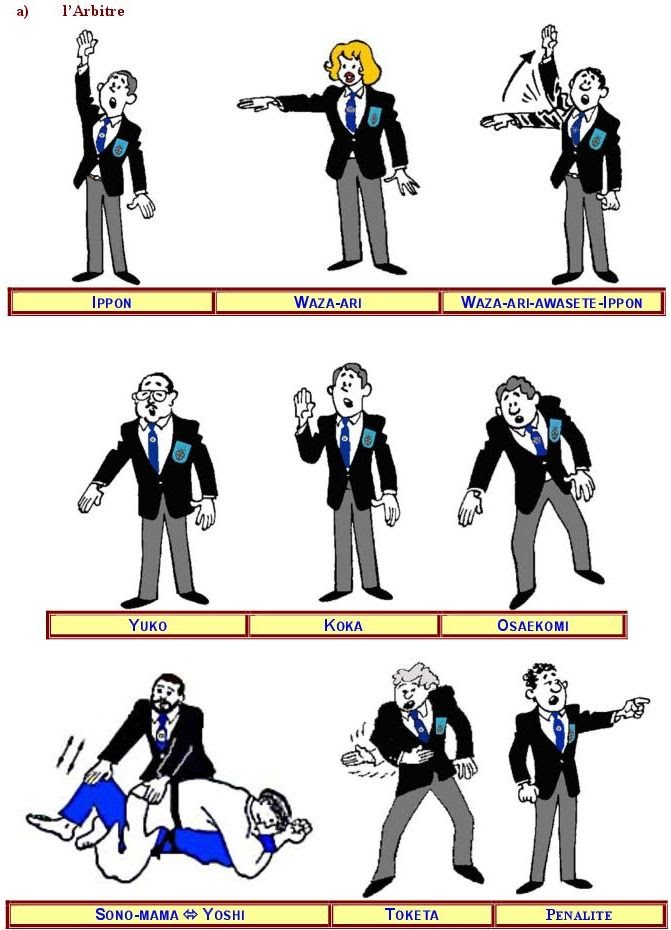 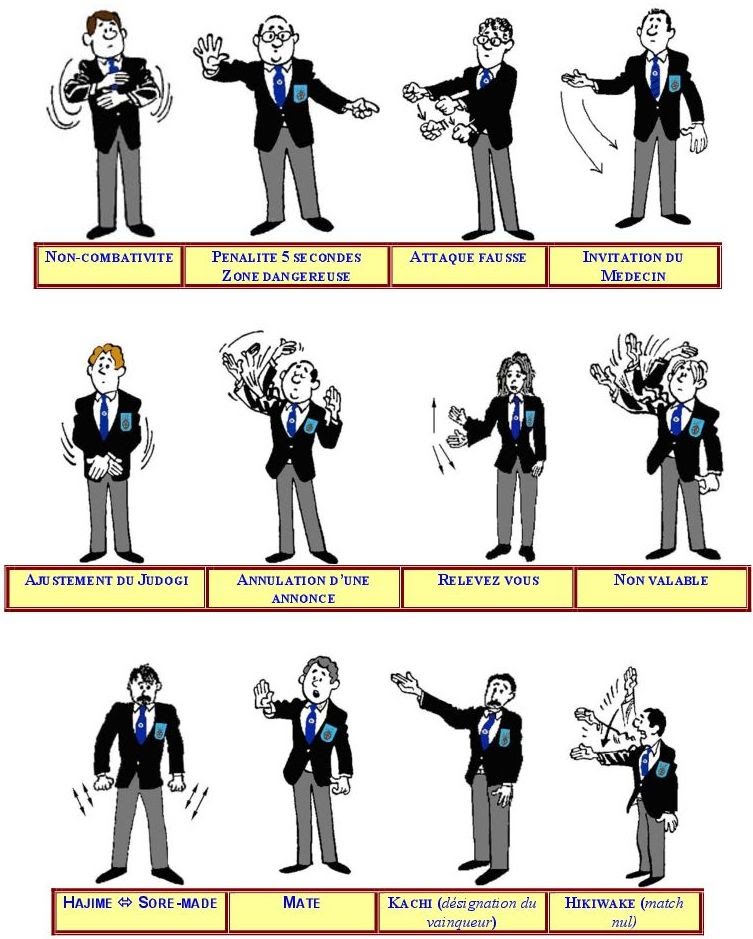 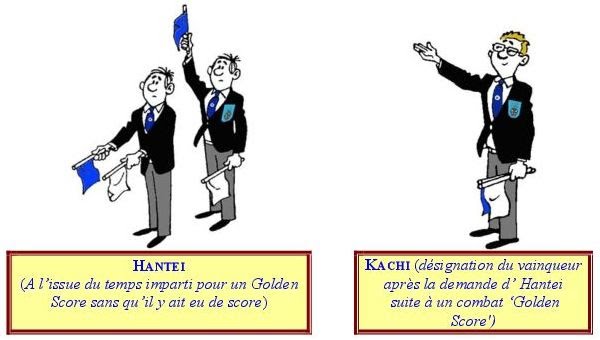 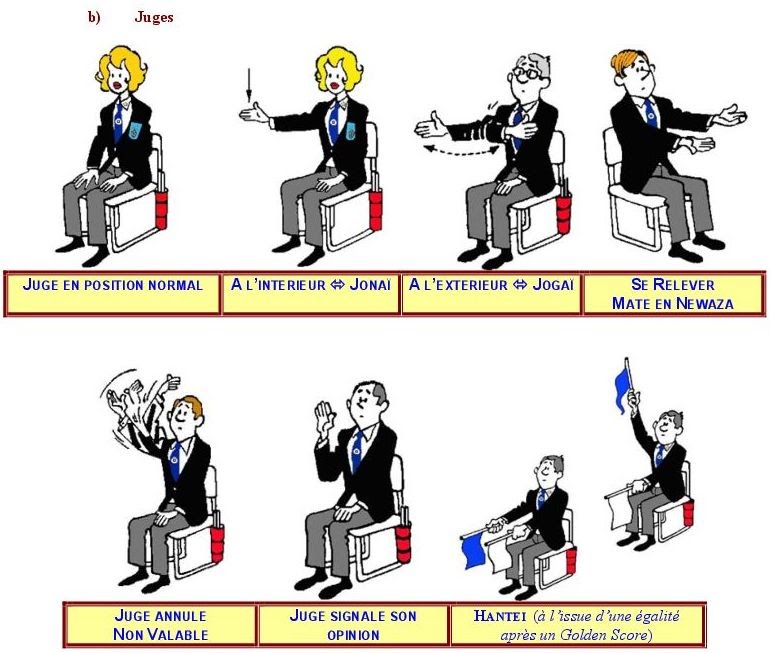 